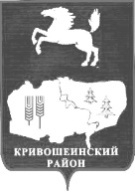 АДМИНИСТРАЦИЯ КРИВОШЕИНСКОГО РАЙОНАПОСТАНОВЛЕНИЕ05.11.2019	№678с. КривошеиноТомской областиОб утверждении муниципальной программы «Информационнаяполитика и работа с общественностью муниципальногообразования Кривошеинский район на 2020-2022годы»(в редакции постановления Администрации Кривошеинского района от 20.12.2019 № 806) В соответствии со статьей 179 Бюджетного кодекса Российской Федерации, на основании постановления Администрации Кривошеинского района от 11.10.2013 № 758 «Об утверждении Порядка разработки и  реализации и оценки эффективности муниципальных  программ муниципального образования Кривошеинский район» и в целях повышения эффективности и результативности расходования бюджетных средствПОСТАНОВЛЯЮ:	1.Утвердитьмуниципальную программу«Информационная политика и работа с общественностью муниципального образования Кривошеинский район на 2020-2022годы» согласно приложению к настоящему постановлению.	2.Настоящее постановление вступает в силу с даты подписания и распространяется на правоотношения с 01.01.2020г.	3.Настоящее постановление подлежит опубликованию в газете «Районные вести», в Сборнике нормативных актов и размещению в сети «Интернет» на официальном сайте муниципального образования Кривошеинский район.	4. Контроль за исполнением настоящего постановления оставляю за собой.Глава Кривошеинского района                С.А. Тайлашев(Глава Администрации)	Ерохина Ирина Викентьевна(8-38-251)2-13-67Управление финансовЗаместители главыАдминистрацияМКОУ «Управление образования»	МБУ «Кривошеинская ЦМБ»	МБУК «Кривошеинская МЦКС»Поселения-7	ПрокуратураПриложение Утверждено постановлением Администрации   Кривошеинскогорайона от05.11.2019№ 678Муниципальная программа "Информационная политика и работас общественностью муниципального образованияКривошеинский район на 2020-2022 годы"
Паспорт
муниципальной программы "Информационная политика и работас общественностью муниципального образования Кривошеинский район на 2020-2022 годы"1. Обоснование необходимости разработкиПрограммыПод информационной политикой органов местного самоуправления понимается совокупность основополагающих целей и принципов их деятельности в информационной сфере, задач и мер по их реализации. Основной целью информационной политики органов местного самоуправления является совершенствование и развитие системы информирования населения.С переходом от централизованного управления к управлению на местном уровне возникает реальная потребность привлечения граждан к решению общественно-значимых проблем, но это возможно при условии сплоченности общества, объединенного общей идеей, готового отдать свою энергию и силу на благо муниципального образования.Поскольку основной функцией органов местного самоуправления является деятельность, направленная на создание благоприятных условий жизнедеятельности на территории, а также удовлетворение общественных интересов и потребностей, органы местного самоуправления и должностные лица местного самоуправления должны устанавливать стабильные позитивные взаимоотношения, прежде всего с населением, его группами. При этом необходимо учитывать следующие обстоятельства, вытекающие из того, что в открытой системе "общество-власть" властные структуры являются мощным источником информации.Во-первых, в повседневной жизни каждый человек периодически нуждается в получении разнообразной справочной и нормативной информации о своих правах и обязанностях в форме различных справок и документов, предоставить которые могут только органы власти. Именно для получения такой информации и документов гражданин вынужден вступать в непосредственный контакт с органами власти различных уровней. Очевидно, что если он затрачивает при этом много сил и времени, сталкивается с некорректным отношением и бюрократической волокитой, то у него возникает негативное отношение не только к тем представителям власти, с которыми он непосредственно имеет дело, но и ко всей власти в целом. Именно на бытовом уровне при получении информационных услуг от органов власти у большинства людей формируется отношение к власти.Во-вторых, если общество оказывается недостаточно информировано о готовящихся и принимаемых решениях и действиях представительной и исполнительной ветвей власти, о текущих событиях и положении в социальной, экономической и общественно-политической сферах, если гражданин и общественные структуры не могут достаточно оперативно получить достоверную, объективную и обязательно документированную информацию по интересующим их вопросам, то в обществе возникают благоприятные условия для зарождения различных домыслов и устойчивых мифов, как правило, негативного свойства по отношению к власти. В такой ситуации в отношении общества к власти будет доминировать недоверие и подозрительность, а все действия власти, даже объективно направленные на удовлетворение интересов каждого человека и всего общества в целом, будут восприниматься в обществе негативно.Для того чтобы местные сообщества могли участвовать в выработке муниципальной политики и в процессе муниципального управления, они должны быть, прежде всего, хорошо информированы о социально-экономическом положении муниципального образования, о задачах, которые ставит перед собой местная власть, о роли, которую может сыграть каждое сообщество в решении этих задач. В связи с этим деятельность муниципальной власти должна иметь открытый характер.Многие представители общественности продолжают считать органы местного управления главным ответственным лицом за социальное благополучие населения и главным действующим лицом в формировании социальной политики, а себя видят лишь сторонними наблюдателями. Но решение проблем общества - это, прежде всего, забота самого общества, и сегодня общественность должна заниматься не только критикой действий органов власти, но и сама принимать активное участие в процессе принятия решений в целях совершенствования местного самоуправления. Поэтому одним из основных направлений деятельности органов местного самоуправления становится управление процессом взаимодействия с общественностью.2. Основные цели и задачи ПрограммыОсновными целями Программы являются  повышение информированности населения муниципального образования Кривошеинский район о местном самоуправлении, о работе органов местного самоуправления; становление развитого и активного местного сообщества, объединенного интересами совместного проживания; обеспечение участия населения муниципального образования в местном самоуправлении.Для достижения основных целей Программы требуется решение следующих задач:-  информирование граждан о правах и обязанностях в сфере местного самоуправления и принимаемых решениях;- вовлечение жителей муниципального образования в процесс муниципального управления;- изучение общественного мнения населения;- установление партнерских отношений с гражданами, общественными объединениями, политическими партиями;- создание условий для социального партнерства и межмуниципального сотрудничества.3. Сроки реализации Программы Реализация Программы будет осуществляться в течение 2020-2022 годов.4. Система программных мероприятийРабота с общественностью является одной из функций управления, способствующей установлению, упорядочению и поддержанию общения, взаимопонимания, расположения и сотрудничества между органами местного самоуправления и общественностью.Достижение поставленных в Программе целей будет обеспечено реализацией целого комплекса мероприятий:1. Информирование населения о деятельности органов местного самоуправления.Хорошая информированность населения о положении дел в муниципальном образовании и о перспективах его развития составляет основу "информированного согласия", когда люди знают, понимают и поддерживают муниципальную власть. Каналы информирования населения о политике и практической деятельности муниципальной власти исключительно разнообразны. Основные из них - личные встречи руководителей с населением, приемы на местах, ведение и разрешение дел по обращениям граждан в органы местного самоуправления, информационные стенды, справочно-информационные материалы, "горячие линии", средства массовой информации и т.п. (приложение 1).Среди всех форм информирования населения особо выделяются средства массовой информации, представляющие собой различные формы периодического распространения информации: печатные, электронные, Интернет.2. Поддержка деятельности общественных организаций и других некоммерческих объединений граждан по проведению социально-значимых мероприятий.3. Привлечение общественности к участию в процессе обсуждения и принятия решений, связанных с интересами различных социальных групп.4. Организационно-техническое обеспечение мероприятий общественных совещательных (координационных) органов при Администрации Кривошеинского района.5. Организация специальных событий и организационно-представительных мероприятий.Специальные события - это мероприятия, проводимые организацией в целях привлечения внимания общественности к самой организации, ее деятельности. Специально организованные события могут быть самыми разнообразными по видам, поводам и формам проведения (таблица 1).Таблица 1К организационно-представительским мероприятиям относятся следующие: "круглые столы"; дни открытых дверей; конференции; презентации; церемонии открытия; приемы, выставки.Основные мероприятия Программы, сроки их реализации и исполнители определены Планом основных мероприятий Программы (Приложение 2).5. Механизм реализации ПрограммыЗаказчиком Программы является Администрация Кривошеинского района. Разработчик Программы –Управление финансов Администрации Кривошеинского района.Исполнителями Программы являютсяГлавные распорядители средств бюджета муниципального образования Кривошеинский район.В целях достижения поставленных целей возможно взаимодействие органов администрации Кривошеинского района  с общественными организациями.Администрация Кривошеинского района осуществляет руководство и текущее управление реализацией Программы, координирует деятельность ее исполнителей, разрабатывает проекты муниципальных правовых актов, необходимых для реализации, проводит анализ и формирует предложения по рациональному использованию финансовых ресурсов Программы.Для проведения организационно-представительских, специальных и других мероприятий в случае необходимости создается организационный комитет. Распоряжением АдминистрацииКривошеинского района утверждается состав организационного комитета, план основных мероприятий с указанием объемов и источников их финансирования.Корректировка целевых показателей Программы, исполнителей и сроков программных мероприятий осуществляется ежегодно. Администрация Кривошеинского района подготавливает ежегодно предложения по уточнению перечня программных мероприятий на очередной финансовый год, уточняет механизм реализации Программы и размер затрат на реализацию программных мероприятий.В случае заключения договоров на выполнение работ и оказание услуг с физическими лицами перечисление обязательных платежей, установленных в соответствии с действующим законодательством, осуществляется за счет бюджетных ассигнований, предусмотренных на реализацию муниципальной программы "Информационная политика и работа с общественностью муниципального образования Кривошеинский район на 2020-2022 годы".6. Ресурсное обеспечение Программы	Мероприятия Программы реализуются за счет средств местного бюджета на 2020-2022 годы в объеме 5 490 000,00 рублей*, в том числе:2020 год – 1 830 000,00 руб.;2021 год – 1 830 000,00 руб.;2022 год – 1 830 000,0 руб.	*Сумма ежегодно уточняется при принятии бюджета муниципального образования на планируемый год.	Основные финансовые средства определены Сметой основных мероприятий Программы (Приложение 3).7. Оценка социально-экономическойэффективности ПрограммыИнициация социальной активности населения, привлечение граждан к решению социально-экономических проблем муниципального образования по прежнему остаются приоритетными направлениями работы Администрации Кривошеинского района в 2020-2022 годах. Установление связей между органами местного самоуправления и общественностью, постоянная информированность населения способствует созданию внешней и внутренней среды, благоприятной для эффективной деятельности муниципальных органов власти.Методика оценки эффективности Программы:- увеличение доли населения, участвующих в решении вопросов местного значения, во всех социально-значимых мероприятиях (публичные слушания, конференции и пр.);- увеличение количества совещательных и координационных органов при Администрации Кривошеинского района и эффективность их работы;- увеличение количества граждан, участвующих в работе объединений по интересам, в том числе клубов по месту жительства, и количество этих объединений.Реализация Программы в 2020 - 2022 годах позволит:- усилить контакт органов местного самоуправления муниципального образования Кривошеинский район с местным сообществом;- повысить информированность населения о местном самоуправлении и его формах;- развить партнерские отношения жителей населенных пунктов и органов местного самоуправления по решению проблем по месту жительства;- выстроить взаимовыгодные партнерские отношения с общественными организациями;- вовлечь широкие слои населения в общественную жизнь муниципального образования;- повысить уровень доверия населения к городской власти.В связи с тем, что по характеру решаемых проблем данная Программа является социальной, ее осуществление не предполагает получение прямого экономического эффекта. В целом она направлена на решение социально-значимых проблем для муниципального образования, укрепление взаимодействия между властью и населением.8. Организация управления Программой и контроль за ее выполнениемОбщий контроль исполнения Программы осуществляет Администрация Кривошеинского района, которая по мере необходимости уточняет целевые показатели и затраты по программным мероприятиям, механизм реализации программы и Дума Кривошеинского района.Специалисты Администрации Кривошеинского района, отвечающие за исполнение Программыежегодно представляют ведущему специалисту по экономической политике и целевым программам Администрации Кривошеинского района отчет о ходе   и эффективности реализации Программы.При отсутствии финансирования мероприятий, либо недостаточности Программы  Администрацией Кривошеинского района вносятся предложения об изменении объема и сроков их реализации.Приложение 1 к муниципальной программе"Информационная политика и работа с общественностью муниципального образования Кривошеинский район на 202-2022 годы"Рис. 1. Схема взаимодействия органов местного самоуправления с населением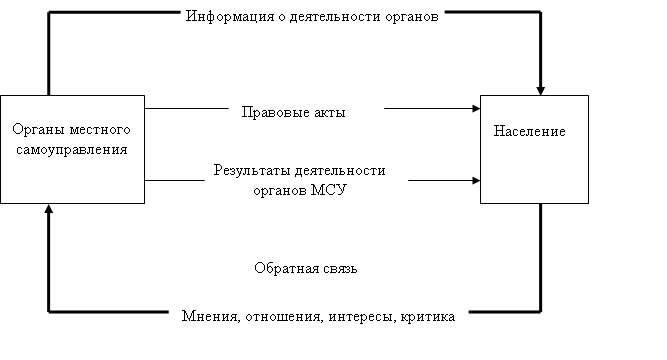 Рис. 2. Основные каналы информирования населения органами местного самоуправления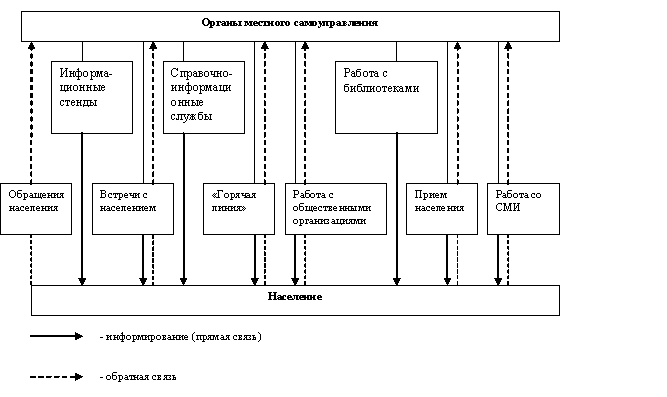 Приложение 2 к муниципальной программе"Информационная политика и работа с общественностью муниципального образования Кривошеинский район на 2020-2022 годы"План
мероприятий муниципальной программы "Информационная политика и работа 
с общественностью муниципального образования Кривошеинский район на 2020-2022 годы"Приложение 3 к муниципальной программе"Информационная политика и работа с общественностью муниципального образования Кривошеинский район на 2020-2022 годы"Смета расходов на реализацию муниципальной программы «Информационная политика и работа с общественностью муниципального образования Кривошеинский район на 2020-2022 годы»Наименование целевой ПрограммыМуниципальная программа "Информационная политика и работа с общественностью муниципального образования Кривошеинский район на 2020-2022 годы" (далее - Программа)Основание для разработки ПрограммыПостановления Администрации Кривошеинского района от 11.10.2013 № 758 «Об утверждении Порядка разработки и  реализации  и оценки эффективности муниципальных  программ муниципального образования Кривошеинский район»Заказчик ПрограммыАдминистрация Кривошеинского районаРазработчик  ПрограммыУправление финансов Администрации Кривошеинского районаИсполнители программыГлавные распорядители средств бюджета муниципального образования Кривошеинский районЦели и задачи ПрограммыОсновные цели Программы:- повышение информированности населения муниципального образования Кривошеинский район о местном самоуправлении, о работе органов местного самоуправления;- становление развитого и активного местного сообщества, объединенного интересами совместного проживания;- обеспечение участия населения муниципального образования Кривошеинский район в местном самоуправлении;Основные задачи Программы:-  информирование граждан о правах и обязанностях в сфере местного самоуправления и принимаемых решениях;- вовлечение жителей муниципального образования в процесс муниципального управления;- изучение общественного мнения населения;- установление партнерских отношений с гражданами, общественными объединениями, политическими партиями;- создание условий для социального партнерства и межмуниципального сотрудничества.Сроки реализации Программы2020-2022 годыПеречень основных мероприятий1. Информирование населения о деятельности органов местного самоуправления.2. Поддержка деятельности общественных организаций и других некоммерческих объединений граждан по проведению социально-значимых мероприятий.3. Привлечение общественности к участию в процессе обсуждения и принятия решений, связанных с интересами различных социальных групп.4. Организационно-техническое обеспечение мероприятий общественных совещательных (координационных) органов при Администрации Кривошеинского района.5. Организация специальных событий и организационно-представительных мероприятий.Объемы и источники финансирования ПрограммыОбъем прогнозируемых средств в 2020-2022 годы из местного бюджета составит 5 490 000,00 рублей*, в том числе:2020 год – 1 830 000,00 руб.; 2021 год – 1 830 000,00 руб., 2022 год – 1 830 000,00 руб.* Объем финансирования ежегодно уточняется при принятии бюджета муниципального образования на очередной финансовый год и плановый период»Ожидаемые результаты реализации ПрограммыСоздание и поддержка атмосферы информированности населения, участие всех слоев населения в жизни муниципального образования.Система организации контроля за исполнением ПрограммыОбщий контроль исполнения Программы осуществляет Администрация Кривошеинского района и контрольные органы муниципального образования Кривошеинского района.Текущий контроль исполнения Программы осуществляет  Администрация Кривошеинского районаВид специального событияПримерыСпортивные событияТурниры, комплексныесоревнования,  соревнования по отдельным видам спорта, марафоныЗрелища и конкурсыШоу, спектакли, маскарады, научные ярмарки, конкурсы талантов, фестивали, карнавалы, парады, выставки, творческие вечераПраздничные событияСвязанные с гражданскими, культурными и религиозными праздникамиСобытия-достиженияЗакладка первого камня, шествия, церемонии открытия, передача в дарИсторические событияДни рождения, основания, создания (PR-объекта), годовщины, юбилеиПредставительские событияПриемы, присуждение и вручение наград, чаепитияСобытия по сбору средствБлаготворительные ярмарки, выставки, спортивные мероприятияN п/пНаименование мероприятийСроки исполненияОтветственные исполнители1.Информирование населения о деятельности органов местного самоуправления.2020-2022г.г. Администрация Кривошеинского района, Дума Кривошеинского района1.1.Размещение информации в официальном печатном издании.2020-2022г.г.Администрация Кривошеинского района, Дума Кривошеинского района,структурные подразделения администрации, муниципальные бюджетные учреждения1.2.Поддержка и развитие Интернет-сайта органов местного самоуправления.2020-2022г.г.Управляющий делами1.3.Публикации в областных СМИ, выступления на радио, телевидении.2020-2022г.г.Администрация Кривошеинского района, Дума Кривошеинского района,структурные подразделения администрации, муниципальные бюджетные учреждения2.Поддержка деятельности общественных организаций и других некоммерческих объединений граждан по проведению социально-значимых мероприятий2020-2022г.г.Администрация Кривошеинского района, Дума Кривошеинского района,структурные подразделения администрации, муниципальные бюджетные учреждения2.1.Оказание поддержки общественным организациям и другим некоммерческим объединениям граждан по проведению социально-значимых мероприятий, проводимых совместно с Администрацией Кривошеинского района2020-2022г.г.Администрация Кривошеинского района, Дума Кривошеинского района,структурные подразделения администрации, муниципальные бюджетные учреждения3.Привлечение общественности к участию в процессе обсуждения и принятия решений, связанных с интересами различных социальных групп2020-2022г.г.Администрация Кривошеинского района, Дума Кривошеинского района,структурные подразделения администрации, муниципальные бюджетные учреждения3.1.Организация и проведение публичных слушаний, встреч с населением2020-2022г.г.Администрация Кривошеинского района, Дума Кривошеинского района,структурные подразделения администрации, муниципальные бюджетные учреждения4.Организационно-техническое обеспечение мероприятий общественных совещательных (координационных) органов при Администрации Кривошеинского района2020-2022г.г.Администрация Кривошеинского района, Дума Кривошеинского района,структурные подразделения администрации, муниципальные бюджетные учреждения4.1.Организационно-техническое обеспечение мероприятий Координационных советов при администрации Кривошеинского района2020-2022г.г.Администрация Кривошеинского района, Дума Кривошеинского района,структурные подразделения администрации, муниципальные бюджетные учреждения5.Организация специальных событий и организационно-представительных мероприятий.2020-2022г.г.Администрация Кривошеинского района, Дума Кривошеинского района,структурные подразделения администрации, муниципальные бюджетные учреждения№ п/пМероприятие программы Сумма (руб.)Сумма (руб.)Сумма (руб.)№ п/пМероприятие программы 2020 год2028год 2022 год прогноз1Информирование населения о деятельности органов местного  самоуправления1 030 000,01 030 000,01 030 000,01.1Размещение информации в газете «Районные вести», публикация в областных средствах массовой информации, выступления на радио, телевидении950 000,0950 000,0950 000,01.2Поддержка и развитие Интернет сайта органов местного самоуправления80 000,080 000,080 000,02.Поддержка деятельности общественных организаций и других некоммерческих объединений граждан по проведению социально-значимых мероприятий0,00,00,03.Привлечение общественности к участию в процессе обсуждения и принятия решений, связанных с интересами различных социальных групп0,00,00,03.1Организация и проведение публичных слушаний, встреч с населением0,00,00,04.Организационно-техническое обеспечение мероприятий общественных совещательных (координационных) органов при Администрации Кривошеинского района0,00,00,05.Организация специальных событий и организационно-представительных мероприятий800 000,0800 000,0800 000,0Итого:1 830 000,01 830 000,01 830 000,0